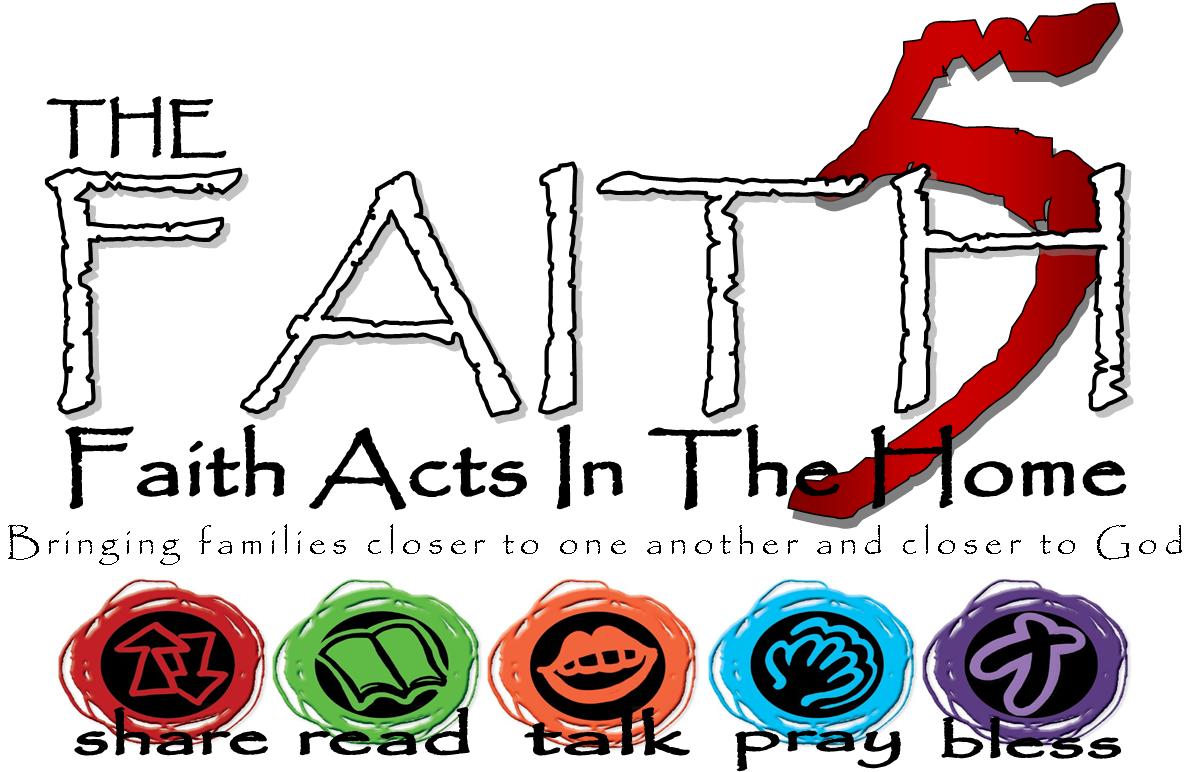 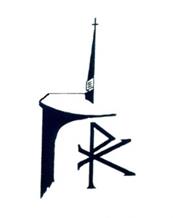 MTWI – Minute-To-Win-It… a silly game, meant to be played for 1 minute. Who has won week #1-3?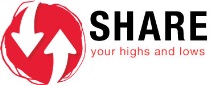 Write some of your highs and lows from the week here…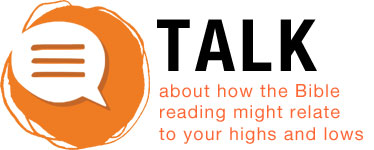 Sunday1-OctWeek 3: Faith Alone. Following God brings joy to our hearts, because God’s yoke is easy and the burden light.Week 3: Faith Alone. Following God brings joy to our hearts, because God’s yoke is easy and the burden light.Week 3: Faith Alone. Following God brings joy to our hearts, because God’s yoke is easy and the burden light.Monday2-OctMatthew 11:29-30Tuesday3-OctRomans 3:21-30Wednesday4-OctThursday5-OctPsalm 118Friday6-OctScoop MTWIIn 60 sec., transfer 6 ping-pong balls/cotton balls from one bowl to another by holding the spoon in your mouth.Saturday7-OctMatthew 11:29-30